Comun Nuovo, 19/06/2018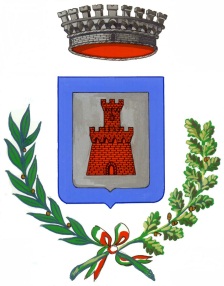 Ufficio CulturaASSESSORATO ALLA CULTURA3° CONCORSO FOTOGRAFICORealizzazione Calendario Comunale 2019“ UNO SGUARDO OLTRE….” Tema delle fotografie: “La bellezza della natura e la sua capacità di stupirci”SCADENZA 16 AGOSTO 2018COGNOME E NOME______________________________________________________________TEL:___________________________________ CELL:___________________________________E – MAIL:_______________________________________________________________________Nome o Titolo della foto:_____________________________________________________          Mese e luogo dello scatto_____:_________________________________________________           Breve descrizione:___________________________________________________________Nome o Titolo della foto:_____________________________________________________          Mese e luogo dello scatto_____:_________________________________________________           Breve descrizione:___________________________________________________________DICHIARO□ di essere l’autore della foto presentata e di possedere tutti i diritti della stessa.□ di aver letto e di approvare tutti gli articoli del relativo documento che stabilisce i criteri di partecipazione al concorso.Con la compilazione della scheda si sottoscrive quanto stabilito dalla normativa vigente in materia di tutela della Privacy.Data_________________________________    Firma____________________________________                                                    Firma di un genitore per i minorenni______________________